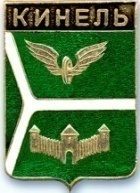 ДУМА ГОРОДСКОГО ОКРУГА КИНЕЛЬ САМАРСКОЙ ОБЛАСТИРЕШЕНИЕРассмотрев предложение Главы городского округа Кинель Самарской области, в целях поддержки субъектов малого и среднего предпринимательства в условиях складывающейся неблагоприятной эпидемиологической обстановки, с учетом рекомендаций Правительства Российской Федерации, а также Правительства Самарской области, Дума городского округа Кинель Самарской области                                              РЕШИЛА:Внести в решение Думы городского округа Кинель Самарской области от  27.11.2007  года   № 404  «О введении в действие системы налогообложения в виде единого налога на вмененный доход для отдельных видов деятельности на территории городского округа Кинель Самарской области» (в редакции от 20.11.2008г., от 25.02.2010г., от 28.04.2011г., от 29.09.2011г., от 27.11.2012г., от 30.11.16г. ) изменение, дополнив пунктом 2.1. следующего содержания:                               «2.1.	Установить ставку единого налога на вмененный доход в размере 7,5 процентов на срок с 1 апреля 2020 года по 30 июня 2020 года (второй квартал 2020 года) для налогоплательщиков, признаваемых субъектами малого или среднего предпринимательства в соответствии с Федеральным законом от 24 июля 2007 года N 209-ФЗ «О развитии малого и среднего предпринимательства в Российской Федерации», сведения о которых внесены в единый реестр субъектов малого и среднего предпринимательства и осуществляющих виды деятельности по состоянию на 01.03.2020 г. по следующим ОКВЭД: 49.3, 49.4, 55, 56, 79, 82,3, 85.41, 88.91, 90, 93, 86.90.4, 86.23, 95, 96.01, 96.02, 96.04, 91.02, 91.04.1, 45.11.2, 45.11.3, 45.19.2, 45.19.3, 45.32, 45.40.2, 45.40.3, 47.19.1, 47.19.2, 47.4, 47.5, 47.6, 47.7, 47.82, 47.89.».  2. Официально опубликовать настоящее решение. 3. Настоящее решение вступает в силу на следующий день после дня его официального опубликования.Председатель Думы городского округаКинель Самарской области                                                      Е.А. ДеженинаГлава городского округа КинельСамарской области    					                        В.А. Чихирев446430, г. Кинель, ул. Мира, д. 42а446430, г. Кинель, ул. Мира, д. 42а446430, г. Кинель, ул. Мира, д. 42а446430, г. Кинель, ул. Мира, д. 42а446430, г. Кинель, ул. Мира, д. 42а446430, г. Кинель, ул. Мира, д. 42а446430, г. Кинель, ул. Мира, д. 42аТел. 2-19-60, 2-18-80Тел. 2-19-60, 2-18-80Тел. 2-19-60, 2-18-80«14»мая2020г.г.№557О внесении изменений в решение Думы городского округа Кинель Самарской области от 27 ноября 2007 года № 404 «О введении в действие системы налогообложения в виде единого налога на вмененный доход для отдельных видов деятельности на территории городского округа Кинель Самарской области» (в редакции от 20.11.2008г., от 25.02.2010г., от 28.04.2011г., от 29.09.2011г., от 27.11.2012г., от 30.11.16г. )  